 Windham Area Interfaith Ministry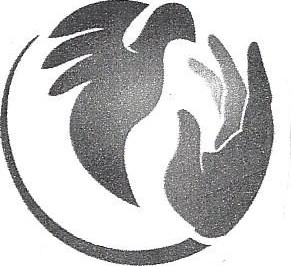 Walker’s Name:_____________________________________________________________________Walker’s Address:___________________________________________________________________ Phone:__________________________   Email:__________________________________	      A minimum donation of $25 in pledges is required to participate in the Walk for Warmth._________________________________________________________________________________________________Please collect your pledges as they are made. Bring this sheet and the pledge money with you when you come to walk. Checks should be made out to WAIM Energy Assistance Sponsor Name (s)			          Address			                Pledge Received__________________________________________________________________________________________________________________________________________________________________________________________________________________________________________________________________________________________________________________________________________________________________________________________________________________________________________________________________________________________________________________________________________________________________________________________________________________________________________________________________________________________________________________________________________________________________________________________________________________________________________________________________________________________________________________________________________________________________________________________________________________________________________________________________________________________________________________________________________________________________________________________________________________________________________________________________________________________________________________________TOTAL:  $______________PERMISSION AND WAIVERS – WALK PARTICIPATION/REGISTRATIONI hereby agree not to hold WAIM liable for any harm or injury that may occur because of this walk  X__________________________________________________________Signature of walker (or guardian if walker is under 18)I give permission and consent to allow photographs to be taken of me during the Walk for Warmth. I further give permission and consent that any such photographs may be published and used by WAIM and its media agents, to illustrate and promote WAIM, Signature of walker (or guardian if walker is under 18)___________________________________________________________To be filled in at the WALK    $_______________ has been collected by the above-named walker X___________________________________________________________________________ WALK Registrar